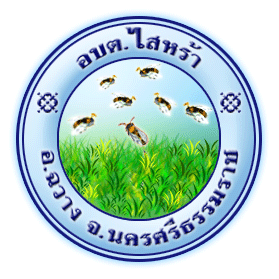 แผนปฏิบัติการป้องกันการทุจริต4 ปี(พ.ศ.2561 – 2564)ขององค์การบริหารส่วนตำบลไสหร้าอำเภอฉวางจังหวัดนครศรีธรรมราช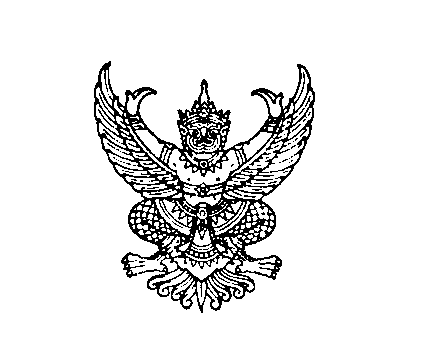 ประกาศองค์การบริหารส่วนตำบลไสหร้าเรื่องประกาศใช้แผนปฏิบัติการป้องกันการทุจริต ๔ ปี (พ.ศ.2561 – 2564)ขององค์การบริหารส่วนตำบลไสหร้า********************************ตามคำสั่งคณะรักษาความสงบแห่งชาติที่ 69/2557 เรื่องมาตรการป้องกันและแก้ไขปัญหาการทุจริตประพฤติมิชอบได้กำหนดให้ทุกส่วนราชการและหน่วยงานของรัฐกำหนดมาตรการหรือแนวทางการป้องกันและแก้ไขปัญหาการทุจริตประพฤติมิชอบในส่วนราชการและหน่วยงานของรัฐโดยมุ่งเน้นการสร้างธรรมาภิบาลในการบริหารงานและส่งเสริมการมีส่วนร่วมจากทุกภาคส่วนในการตรวจสอบเฝ้าระวังเพื่อสกัดกั้นมิให้เกิดการทุจริตประพฤติมิชอบได้ประกอบกับนโยบายของพลเอกประยุทธ์จันทร์โอชานายกรัฐมนตรีได้แถลงนโยบายของรัฐบาลต่อสภานิติบัญญัติแห่งชาติเมื่อวันที่ 12 กันยายน 2557 ก็ได้กำหนดให้มีการบริหารราชการแผ่นดินที่มีธรรมาภิบาลและการป้องกันปราบปรามการทุจริตและประพฤติมิชอบในภาครัฐเป็นนโยบายสำคัญของรัฐบาลเพื่อให้การขับเคลื่อนนโยบายของรัฐบาลและคณะรักษาความสงบแห่งชาติในการป้องกันและแก้ไขปัญหาการทุจริตประพฤติมิชอบเป็นไปอย่างมีประสิทธิภาพคณะรัฐมนตรีได้มีมติเมื่อวันที่ 11 ตุลาคม 2559 เห็นชอบยุทธศาสตร์ชาติว่าด้วยการป้องกันและปราบปรามการทุจริตระยะที่ 3 (พ.ศ.2560-2564) และให้หน่วยงานภาครัฐแปลงแนวทางและมาตรการตามยุทธศาสตร์ชาติไปสู่การปฏิบัติโดยกำหนดไว้ในแผนปฏิบัติการ 4 ปีและแผนปฏิบัติราชการประจำปีซึ่งยุทธศาสตร์ชาติฯกำหนดยุทธศาสตร์ที่ 2 “ยกระดับเจตจำนงทางการเมืองในการต่อต้านการทุจริต” 	ดังนั้นเพื่อขับเคลื่อนยุทธศาสตร์ชาติฯให้เกิดเป็นรูปธรรมองค์การบริหารส่วนตำบลไสหร้าจึงแสดงเจตจำนงในการต่อต้านการทุจริตด้วยการจัดทำแผนปฏิบัติการป้องกันการทุจริตขององค์กรปกครองส่วนท้องถิ่น 4 ปี (พ.ศ.2561 – 2564) เพื่อใช้เป็นกรอบแนวทางในการดำเนินการป้องกันและปราบปรามการทุจริตขององค์การบริหารส่วนตำบลไสหร้าต่อไปองค์การบริหารส่วนตำบลไสหร้าจึงประกาศใช้แผนปฏิบัติการป้องกันการทุจริตขององค์การบริหารส่วนตำบลไสหร้า 4 ปี (พ.ศ.2561 – 2564) รายละเอียดปรากฏตามเอกสารแนบท้ายประกาศฉบับนี้จึงประกาศให้ทราบโดยทั่วกันประกาศณวันที่๒๓เดือนพฤษภาคมพ.ศ. 2560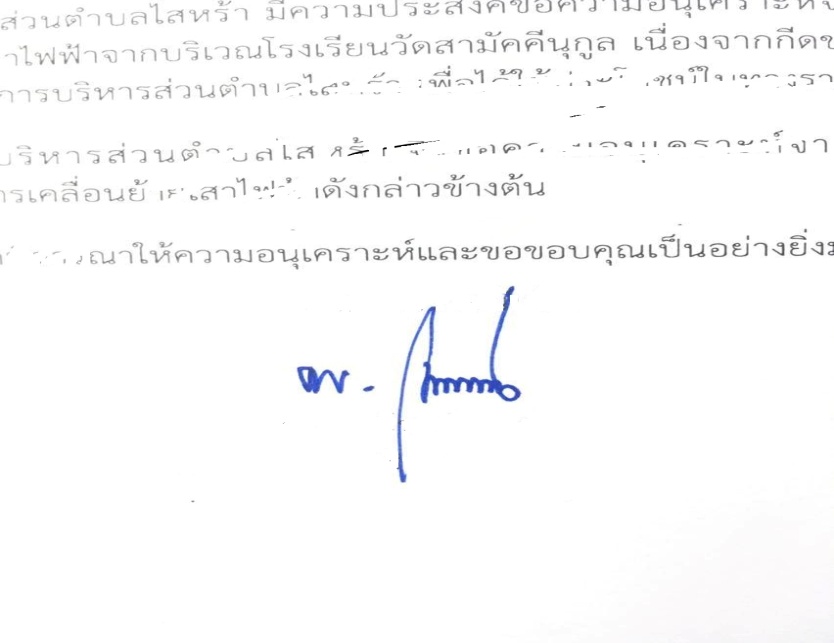  (นายไพโรจน์  สุดใจ)นายกองค์การบริหารส่วนตำบลไสหร้าคำนำจากสถานการณ์การทุจริตที่มีการเปลี่ยนแปลงอย่างรวดเร็วต่อเนื่องและบทเรียนที่ได้รับจากการแปลงยุทธศาสตร์ชาติว่าด้วยการป้องกันและปราบปรามการทุจริตที่ผ่านมาสู่การปฏิบัติจึงมีการริเริ่มแนวคิดในการปรับปรุงยุทธศาสตร์ชาติว่าด้วยการป้องกันและปราบปรามการทุจริตให้สอดคล้องกับสภาพปัญหาและสถานการณ์การดำเนินงานด้านการป้องกันและปราบปรามการทุจริตที่เปลี่ยนแปลงไปในปัจจุบันโดยจะต้องตอบโจทย์ต่อปัญหาหรือสถานการณ์การทุจริตที่ประชาชนและหน่วยงานต่างๆต้องเผชิญอยู่จริงและเพื่อให้เกิดการบูรณาการความร่วมมือจากทุกภาคส่วนในการต่อต้านการทุจริตทุกรูปแบบอย่างเข้มแข็งเพื่อให้ประเทศไทยเป็นประเทศที่มีมาตรฐานความโปร่งใสเทียบเท่าสากลภายใต้วิสัยทัศน์ : ประเทศไทยใสสะอาดไทยทั้งชาติต้านทุจริต (Zero Tolerance & Clean Thailand) ประเทศไทยในระยะ๕ปีข้างหน้าจะมุ่งสู่การเป็นประเทศที่มีมาตรฐานทางคุณธรรมจริยธรรมเป็นสังคมมิติใหม่ที่ประชาชนไม่เพิกเฉยต่อการทุจริตทุกรูปแบบโดยได้รับความร่วมมือจากฝ่ายการเมืองหน่วยงานของรัฐตลอดจนประชาชนในการพิทักษ์รักษาผลประโยชน์ของชาติและประชาชนเพื่อให้ประเทศไทยมีศักดิ์ศรีและเกียรติภูมิในด้านความโปร่งใสทัดเทียมนานาอารยประเทศดังนั้นเพื่อขับเคลื่อนยุทธศาสตร์ชาติฯให้เกิดเป็นรูปธรรมองค์การบริหารส่วนตำบลไสหร้าจึงแสดงเจตจำนงในการต่อต้านการทุจริตด้วยการจัดทำแผนปฏิบัติการป้องกันการทุจริตขององค์กรปกครองส่วนท้องถิ่น 4 ปี (พ.ศ.2561 – 2564) เพื่อใช้เป็นกรอบแนวทางในการดำเนินการป้องกันและปราบปรามการทุจริตขององค์การบริหารส่วนตำบลไสหร้าต่อไป   องค์การบริหารส่วนตำบลไสหร้า   อำเภอฉวาง จังหวัดนครศรีธรรมราชสารบัญเรื่อง											หน้าส่วนที่ 1 บทนำหลักการและเหตุผล									1 วิสัยทัศน์										2 พันธกิจ										2 วัตถุประสงค์การจัดทำแผน								 2 เป้าหมาย										3 ประโยชน์ของการจัดทำแผน							3 ส่วนที่ 2 แผนปฏิบัติการป้องกันการทุจริตมิติที่ 1 การสร้างสังคมที่ไม่ทนต่อการทุจริต					๔มิติที่ 2 การบริหารราชการเพื่อป้องกันการทุจริต				         8 มิติที่ 3 การส่งเสริมบทบาทและการมีส่วนร่วมของภาคประชาชน		11 มิติที่ 4 การเสริมสร้างและปรับปรุงกลไกในการตรวจสอบ			1๕การปฏิบัติราชการขององค์กรปกครองส่วนท้องถิ่นส่วนที่ ๓ รายละเอียดโครงการ/กิจกรรม/มาตรการ ตามแผนปฏิบัติการฯ๑๗ภาคผนวกส่วนที่ 1แผนปฏิบัติการป้องกันการทุจริต 4 ปี (พ.ศ. 2561-2564)ขององค์การบริหารส่วนตำบลไสหร้าอำเภอฉวาง  จังหวัดนครศรีธรรมราช......................................หลักการเหตุผลตามคำสั่งคณะรักษาความสงบแห่งชาติที่ 69/2557 เรื่องมาตรการป้องกันและแก้ไขปัญหาการทุจริตประพฤติมิชอบได้กำหนดให้ทุกส่วนราชการและหน่วยงานของรัฐกำหนดมาตรการหรือแนวทางการป้องกันและแก้ไขปัญหาการทุจริตประพฤติมิชอบในส่วนราชการและหน่วยงานของรัฐโดยมุ่งเน้นการสร้าง       ธรรมาภิบาลในการบริหารงานและส่งเสริมการมีส่วนร่วมจากทุกภาคส่วนในการตรวจสอบเฝ้าระวังเพื่อสกัดกั้นมิให้เกิดการทุจริตประพฤติมิชอบได้ประกอบกับนโยบายของพลเอกประยุทธ์จันทร์โอชานายกรัฐมนตรีได้แถลงนโยบายของรัฐบาลต่อสภานิติบัญญัติแห่งชาติเมื่อวันที่ 12 กันยายน 2557 ก็ได้กำหนดให้มีการบริหารราชการแผ่นดินที่มีธรรมาภิบาลและการป้องกันปราบปรามการทุจริตและประพฤติมิชอบในภาครัฐเป็นนโยบายสำคัญของรัฐบาลเพื่อให้การขับเคลื่อนนโยบายของรัฐบาลและคณะรักษาความสงบแห่งชาติในการป้องกันและแก้ไขปัญหาการทุจริตประพฤติมิชอบเป็นไปอย่างมีประสิทธิภาพสำนักงานป.ป.ช. ได้ร่วมลงนามในบันทึกข้อตกลงความร่วมมือเรื่องการเป็นองค์กรปกครองส่วนท้องถิ่นต้นแบบด้านการป้องกันการทุจริตกับองค์การบริหารส่วนตำบลไสหร้าด้านการป้องกันการทุจริตรุ่นที่ 1 ปี2556 ระยะที่ 2 เมื่อวันที่ 26 กันยายน 2556 (ปฏิบัติหน้าที่เป็นองค์กรปกครองส่วนท้องถิ่นต้นแบบด้านการป้องกันการทุจริตระยะที่ 1 ปีงบประมาณพ.ศ.2557-2559 และระยะที่ 2 ปีงบประมาณพ.ศ.2560-2562) โดยมีวัตถุประสงค์เพื่อให้การสนับสนุนด้านวิชาการในการป้องกันและปราบปรามการทุจริตและส่งเสริมให้มีการขยายผลและขยายเครือข่ายการป้องกันการทุจริตไปยังองค์กรปกครองส่วนท้องถิ่นแห่งอื่นๆคณะรัฐมนตรีได้มีมติเมื่อวันที่ 11 ตุลาคม 2559 เห็นชอบยุทธศาสตร์ชาติว่าด้วยการป้องกันและปราบปรามการทุจริตระยะที่ 3 (พ.ศ.2560-2564) และให้หน่วยงานภาครัฐแปลงแนวทางและมาตรการตามยุทธศาสตร์ชาติไปสู่การปฏิบัติโดยกำหนดไว้ในแผนปฏิบัติการ 4 ปีและแผนปฏิบัติราชการประจำปีซึ่งยุทธศาสตร์ชาติฯกำหนดยุทธศาสตร์ที่ 2 “ยกระดับเจตจำนงทางการเมืองในการต่อต้านการทุจริต” ดังนั้นเพื่อขับเคลื่อนยุทธศาสตร์ชาติฯให้เกิดเป็นรูปธรรมองค์การบริหารส่วนตำบลไสหร้าจึงแสดงเจตจำนงในการต่อต้านการทุจริตด้วยการจัดทำแผนปฏิบัติการป้องกันการทุจริตขององค์กรปกครองส่วนท้องถิ่น 4 ปี (พ.ศ.2561 – 2564) เพื่อใช้เป็นกรอบแนวทางในการดาเนินการป้องกันและปราบปรามการทุจริตขององค์การบริหารส่วนตำบลไสหร้าต่อไปและเพื่อให้เกิดการบูรณาการความร่วมมือจากทุกภาคส่วนในการต่อต้านการทุจริตทุกรูปแบบอย่างเข้มแข็งเพื่อให้ประเทศไทยเป็นประเทศที่มีมาตรฐานความโปร่งใสเทียบเท่าสากลภายใต้วิสัยทัศน์ : ประเทศไทยใสสะอาดไทยทั้งชาติต้านทุจริต (Zero Tolerance & Clean Thailand) ประเทศไทยในระยะ๕ปีข้างหน้าจะมุ่งสู่การเป็นประเทศที่มีมาตรฐานทางคุณธรรมจริยธรรมเป็นสังคมมิติใหม่ที่ประชาชนไม่เพิกเฉยต่อการทุจริตทุกรูปแบบโดยได้รับความร่วมมือจากฝ่ายการเมืองหน่วยงานของรัฐตลอดจนประชาชนในการพิทักษ์รักษาผลประโยชน์ของชาติและประชาชนเพื่อให้ประเทศไทยมีศักดิ์ศรีและเกียรติภูมิในด้านความโปร่งใสทัดเทียมนานาอารยประเทศ-2-วิสัยทัศน์“องค์การบริหารส่วนตำบลไสหร้าบริหารงานตามหลักธรรมาภิบาลต้านการทุจริต” คำอธิบายวิสัยทัศน์องค์การบริหารส่วนตำบลไสหร้า เป็นองค์กรปกครองส่วนท้องถิ่นต้นแบบด้านการป้องกันการทุจริตซึ่งในระยะ 4 ปีข้างหน้าจะมุ่งสู่องค์กรที่มีมาตรฐานด้านคุณธรรมจริยธรรมเป็นมิติใหม่ที่ประชาชนประชาชนไม่เพิกเฉยต่อการทุจริตทุกรูปแบบมีส่วนร่วมในการในการทำงานตรวจสอบได้และมีเกียรติภูมิในความโปร่งใสพันธกิจ ( Mission ) “สร้างวัฒนธรรมต่อต้านการทุจริตใช้หลักธรรมาภิบาลในการบริหารจัดการทุกภาคส่วนแบบบูรณาการเพื่อให้ป้องกันและปราบปรามการทุจริตให้มีมาตรฐานสากล” คำอธิบายพันธกิจการป้องกันและปราบปรามการทุจริตในระยะ 4 ปีข้างหน้าจะเป็นการดำเนินงานทำงานแบบบูรณาการทั้งระบบเริ่มจากการสร้างสังคมที่ไม่ทนต่อการทุจริตทุกรูปแบบนาปรัชญาเศรษฐกิจพอเพียงมาใช้ในดำรงชีวิตตั้งแต่พื้นฐานของความคิดที่ต้องมีความซื่อสัตย์สุจริตต่อตนเองต่อสังคมและประเทศชาติไม่เพิกเฉยต่อการทุจริตการทำงานที่มีการขับเคลื่อนนโยบายโปร่งใสหัวใจคุณธรรมตรวจสอบได้ทุกขั้นตอนและมีกลไกในการป้องกันและปราบปรามการทุจริตที่ได้รับความไว้วางใจจากประชาชนเพราะประชาชนสามารถเป็นผู้ปกป้องผลประโยชน์ของชาติและประชาชนได้อย่างรวดเร็วเป็นธรรมและเท่าเทียมทั้งนี้เพื่อยกระดับธรรมมาภิบาลความโปร่งใสขององค์กรปกครองส่วนท้องถิ่นให้มีมาตรฐานในทุกมิติภายในปีพ.ศ.2564 วัตถุประสงค์การจัดทำแผน1. เพื่อแสดงเจตจำนงทางการเมืองในการต่อต้านการทุจริตของผู้บริหารองค์การบริหารส่วนตำบล2. เพื่อสร้างสังคมที่ไม่ทนต่อการทุจริตโดยการเสริมสร้างจิตสำนึกและความตระหนักในการปฏิบัติหน้าที่ราชการให้บังเกิดประโยชน์สุขแก่ประชาชนในท้องถิ่นปราศจากการก่อให้เกิดข้อสงสัยในการประพฤติปฎิบัติตามมาตรฐานจริยธรรมการขัดกันแห่งผลประโยชน์และแสวงหาประโยชน์โดยมิชอบ3. เพื่อให้การบริหารราชการขององค์การบริหารส่วนตำบลเป็นไปตามหลักการบริหารกิจการบ้านเมืองที่ดี4. เพื่อปรับปรุงและพัฒนาการมีส่วนร่วมของประชาชนที่สอดคล้องและเหมาะสมกับวัฒนธรรมท้องถิ่น5. เพื่อเสริมสร้างและปรับปรุงกลไกในการตรวจสอบองค์การบริหารส่วนตำบลที่มีประสิทธิภาพและเข้มแข็ง-3-เป้าหมายระดับคะแนนการประเมินตนเอง (Self Assessment Report : SAR) การจัดทำแผนปฏิบัติการป้องกันการทุจริตสำหรับองค์กรปกครองส่วนท้องถิ่นสูงกว่าร้อยละ 50 ประโยชน์ของการจัดทำแผน1. เป็นกลไกและเครื่องมือที่สำคัญในการป้องกันการทุจริตที่จะเกิดขึ้นในองค์กรส่งผลให้การบริหารงานมีความโปร่งใส2. จัดทำบริการสาธารณะแก่ประชาชนได้อย่างมีประสิทธิภาพประสิทธิผลและลดปัญหาการทุจริตได้3. ก่อให้เกิดความเชื่อมั่นความพึงพอใจและศรัทราของประชาชนต่อการบริหารงานขององค์การบริหารส่วนตำบล4. องค์การบริหารส่วนตำบลจัดทำแผนป้องกันการทุจริตและนาไปสู่การปฏิบัติแล้วจะส่งผลถึงระดับคะแนนการประเมินคุณธรรมและความโปร่งใสในการดำเนินงานของหน่วยงานภาครัฐ (ITA)ด้วย-4-ส่วนที่ ๒แผนปฏิบัติการป้องกันการทุจริต 4 ปี(พ.ศ.2561-2564)องค์การบริหารส่วนตำบลไสหร้าอำเภอฉวาง จังหวัดนครศรีธรรมราช-๕-6--๗--๘--๙--๑๐--๑๑--๑๒--๑๓--๑๔--๑๕--๑๖-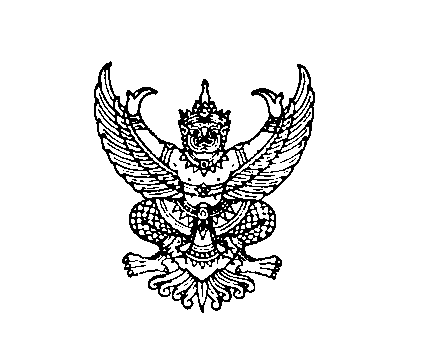 คำสั่งองค์การบริหารส่วนตำบลไสหร้าที่ ๑๙๑ /๒๕60เรื่องแต่งตั้งคณะทำงานจัดทำแผนปฏิบัติการป้องกันการทุจริตขององค์การบริหารส่วนตำบลไสหร้าอำเภอฉวางจังหวัดนครศรีธรรมราช------------------------------------------------------ตามยุทธศาสตร์ชาติว่าด้วยการป้องกันและปราบปรามการทุจริตระยะที่ 3 (พ.ศ.2560-2564) ซึ่งมุ่งสู่การเป็นประเทศที่มีมาตรฐานทางคุณธรรมจริยธรรมเป็นสังคมมิติใหม่ที่ประชาชนไม่เพิกเฉยต่อการทุจริตทุกรูปแบบโดยได้รับความร่วมมือจากฝ่ายการเมืองหน่วยงานของรัฐตลอดจนประชาชนในการพิทักษ์รักษาผลประโยชน์ของชาติและประชาชนเพื่อให้ประเทศไทยมีศักดิ์ศรีและเกียรติภูมิในด้านความโปร่งใสทัดเทียมนานาอารยประเทศโดยกำหนดวิสัยทัศน์ “ประเทศไทยใสสะอาดไทยทั้งชาติต้านทุจริต” และนโยบายของรัฐบาลข้อที่ 10 การส่งเสริมการบริหารราชการแผ่นดินที่มีธรรมาภิบาลและการป้องกันปราบปรามการทุจริตและประพฤติมิชอบในภาครัฐกำหนดให้ปลูกฝังค่านิยมคุณธรรมจริยธรรมและจิตสำนึกในการรักษาศักดิ์ศรีความเป็นข้าราชการและความซื่อสัตย์สุจริตควบคู่กับการบริหารจัดการภาครัฐที่มีประสิทธิภาพเพื่อป้องกันและปราบปรามทุจริตและประพฤติมิชอบของเจ้าหน้าที่ของรัฐทุกระดับและตอบสนองความต้องกันพร้อมอำนวยความสะดวกแก่ประชาชนเพื่อสร้างความเชื่อมั่นในระบบราชการนั้นเพื่อให้การดำเนินการพัฒนาจัดทำแผนปฏิบัติการป้องกันการทุจริตขององค์การบริหารส่วนตำบลไสหร้าเป็นไปด้วยความเรียบร้อยบรรลุวัตถุประสงค์คณะรัฐมนตรีได้มีมติเมื่อวันที่ 11 ตุลาคม 2559 เห็นชอบยุทธศาสตร์ชาติว่าด้วยการป้องกันและปราบปรามการทุจริตระยะที่ 3 (พ.ศ.2560-2564) และให้หน่วยงานภาครัฐเป็นแนวทางและมาตรการตามยุทธศาสตร์ชาติไปสู่การปฏิบัติโดยกำหนดไว้ในแผนปฏิบัติการ 4 ปีและแผนปฏิบัติราชการประจำปีซึ่งยุทธศาสตร์ชาติฯกำหนดยุทธศาสตร์ที่ 2 “ยกระดับเจตจำนงทางการเมืองในการต่อต้านการทุจริต” ดังนั้นเพื่อขับเคลื่อนยุทธศาสตร์ชาติฯให้เกิดเป็นรูปธรรมองค์การบริหารส่วนตำบลไสหร้าจึงกำหนดให้จัดทำแผนปฏิบัติการป้องกันการทุจริตขององค์กรปกครองส่วนท้องถิ่น 4 ปี(พ.ศ.2561 – 2564) ใช้เป็นกรอบแนวทางในการดำเนินการป้องกันและปราบปรามการทุจริตขององค์การบริหารส่วนตำบลไสหร้าต่อไปเพื่อให้เกิดการบูรณาการความร่วมมือจากทุกภาคส่วนในการต่อต้านการทุจริตทุกรูปแบบอย่างเข้มแข็งเพื่อให้ประเทศไทยเป็นประเทศที่มีมาตรฐานความโปร่งใสเทียบเท่าสากลภายใต้วิสัยทัศน์ : ประเทศไทยใสสะอาดไทยทั้งชาติต้านทุจริต (Zero Tolerance & Clean Thailand) ประเทศไทยในระยะ๕ปีข้างหน้าจะมุ่งสู่การเป็นประเทศที่มีมาตรฐานทางคุณธรรมจริยธรรมเป็นสังคมมิติใหม่ที่ประชาชนไม่เพิกเฉยต่อการทุจริตทุกรูปแบบโดยได้รับความร่วมมือจากฝ่ายการเมืองหน่วยงานของรัฐตลอดจนประชาชนในการพิทักษ์รักษาผลประโยชน์ของชาติและประชาชนเพื่อให้ประเทศไทยมีศักดิ์ศรีและเกียรติภูมิในด้านความโปร่งใสทัดเทียมนานาอารยประเทศ/ในการนี้…-2-ในการนี้องค์การบริหารส่วนตำบลไสหร้าจึงมีคำสั่งแต่งตั้งคณะทำงานจัดทำแผนปฏิบัติการป้องกันการทุจริตขององค์การบริหารส่วนตำบลไสหร้าโดยมีองค์ประกอบและอำนาจหน้าที่ดังนี้1. นายกองค์การบริหารส่วนตำบลไสหร้า			ประธานคณะทำงาน2. ประธานสภาองค์การบริหารส่วนตำบลไสหร้า		รองประธานคณะทำงาน3. ปลัดองค์การบริหารส่วนตำบล				คณะทำงาน๔. รองปลัดองค์การบริหารส่วนตำบล				คณะทำงาน๕. ผู้อำนวยการกองช่าง						คณะทำงาน๖. ผู้อำนวยการกองคลัง						คณะทำงาน๗. นักวิชาการศึกษา						คณะทำงาน๘. นักวิเคราะห์นโยบายและแผน					คณะทำงาน๙. นักพัฒนาชุมชน						คณะทำงาน                   ๑๐. เจ้าพนักงานป้องกันและบรรเทาสาธารณภัย    			คณะทำงาน                   ๑๑. หัวหน้าสำนักปลัด					คณะทำงาน/เลขานุการ                   ๑๒. นักจัดการงานทั่วไป				คณะทำงาน/ผู้ช่วยเลขานุการให้คณะทำงานมีอำนาจหน้าที่ดังนี้1. ศึกษาวิเคราะห์ทำความเข้าใจกรอบแนวคิดในการจัดทำแผนปฏิบัติการป้องกันการทุจริต2. วางแผนจัดทำทบทวนและพัฒนาแผนปฏิบัติการป้องกันการทุจริต3. กำกับดูแลให้มีการดำเนินการตามแผนปฏิบัติการป้องกันการทุจริต4. จัดทำรายงานติดตามและสรุปผลการดำเนินการตามแผนปฏิบัติการป้องกันการทุจริตทั้งนี้ตั้งแต่บัดนี้เป็นต้นไปสั่ง ณ วันที่ ๑๑ เดือน เมษายน พ.ศ.2560 (นายไพโรจน์  สุดใจ)นายกองค์การบริหารส่วนตำบลไสหร้ามิติภารกิจตามมิติโครงการ/กิจกรรม/มาตรการปี2561ปี2562ปี2563ปี2564หมายเหตุมิติภารกิจตามมิติโครงการ/กิจกรรม/มาตรการงบประมาณ(บาท)งบประมาณ(บาท)งบประมาณ(บาท)งบประมาณ(บาท)หมายเหตุ1. การสร้างสังคมที่ไม่ทนต่อการทุจริต1.1 สร้างจิตสำนึกและความตระหนักแก่บุคลากรทั้งข้าราชการการเมืองฝ่ายบริหารข้าราชการฝ่ายการเมืองฝ่ายสภาท้องถิ่นและฝ่ายประจำขององค์กรปกครองส่วนท้องถิ่น1.1.1 โครงการเสริมสร้างคุณธรรมจริยธรรมเพื่อเพิ่มประสิทธิภาพในการปฏิบัติราชการของบุคลากรองค์การบริหารส่วนตำบลไสหร้าวัตถุประสงค์ : จัดฝึกอบรมผู้บริหาร สมาชิกสภา พนักงานส่วนตำบล ลูกจ้างประจำ และพนักงานจ้าง  จำนวน  ๕๐  คน(แผนพัฒนาท้องถิ่น ๔ ปี หน้า ๑๒๘ )1.1.๒ โครงการพัฒนาศักยภาพบุคลากรองค์การบริหารส่วนตำบลไสหร้า(แผนพัฒนาท้องถิ่น ๔ ปี หน้า ๑๓๐ )วัตถุประสงค์ :                        1.เพื่อปรับเปลี่ยนวิธีคิด  วิธีการทำงาน ของบุคลากรให้มีประสิทธิภาพยิ่งขึ้น2.เพื่อให้บุคลากรขององค์การบริหารส่วนตำบลทำงานตามเป้าหมายของกระทรวงมหาดไทย- เพื่อประโยชน์สุขของประชาชน-เกิดผลสัมฤทธิ์ต่อภารกิจของรัฐ -เกิดความมีประสิทธิภาพ-เกิดความคุ้มค่าในการปฏิบัติงาน3. เพื่อให้บุคลากรมีความรู้ความเข้าใจเกี่ยวกับบทบาทหน้าที่ขององค์กรปกครองท้องถิ่นในปัจจุบัน และระเบียบกฎหมายที่เกี่ยวข้อง4.เพื่อให้บุคลากรมีความรู้และเข้าใจในหลักของการทำงานเป็นทีม คุณธรรม จริยธรรม และธรรมาภิบาลในการทำงาน5.เพื่อให้บุคลากรมีความเข้าใจอันดีต่อกันเกิดความร่วมมือในการทำงาน6.เพื่อให้บุคลากรรับรู้แนวนโยบายในการทำงานของผู้บริหาร๑๐,๐๐๐๑๐๐,๐๐๐๑๐,๐๐๐-๑๐,๐๐๐-๑๐,๐๐๐-มิติภารกิจตามมิติโครงการ/กิจกรรม/มาตรการปี2561ปี2562ปี2563ปี2564หมายเหตุมิติภารกิจตามมิติโครงการ/กิจกรรม/มาตรการงบประมาณ(บาท)งบประมาณ(บาท)งบประมาณ(บาท)งบประมาณ(บาท)หมายเหตุ1. การสร้างสังคมที่ไม่ทนต่อการทุจริต1.1 สร้างจิตสำนึกและความตระหนักแก่บุคลากรทั้งข้าราชการการเมืองฝ่ายบริหารข้าราชการฝ่ายการเมืองฝ่ายสภาท้องถิ่นและฝ่ายประจำขององค์กรปกครองส่วนท้องถิ่น1.1.๓ มาตรการ “ส่งเสริมการปฏิบัติงานตามประมวลจริยธรรมขององค์กรปกครองส่วนท้องถิ่น”1.1.๔ มาตรการ “เสริมสร้างองค์ความรู้ด้านการต่อต้านการทุจริต”1.1.๕  กิจกรรมให้ความรู้ เรื่อง ผลประโยชน์ทับซ้อนให้กับบุคลากรขององค์กรปกครองส่วนท้องถิ่น 1.1.๖ มาตรการ “จัดทำคู่มือการป้องกันผลประโยชน์ทับซ้อน”----------------มิติภารกิจตามมิติโครงการ/กิจกรรม/มาตรการปี2561ปี2562ปี2563ปี2564หมายเหตุมิติภารกิจตามมิติโครงการ/กิจกรรม/มาตรการงบประมาณ(บาท)งบประมาณ(บาท)งบประมาณ(บาท)งบประมาณ(บาท)หมายเหตุ1. การสร้างสังคมที่ไม่ทนต่อการทุจริต1.2 สร้างจิตสานึกและความตระหนักแก่ประชาชนทุกภาคส่วนในท้องถิ่น1.2.๑.โครงการส่งเสริมศักยภาพกลุ่มอาชีพองค์กร/เครือข่ายอาชีพต่างๆ ในตำบลไสหร้าวัตถุประสงค์: อบรมให้ความรู้/ประชุม สัมมนา/ทัศน์ศึกษา ดูงาน/ฝึกปฏิบัติเพื่อเพิ่มพูนความรู้ทักษะในการประกอบอาชีพของกลุ่มอาชีพ องค์กร/เครือข่ายอาชีพต่างๆ ในพื้นที่ตำบลไสหร้า เช่น ปลูกพืช เลี้ยงสัตว์ การประมง หรือการดำเนินงานตามปรัชญาเศรษฐกิจพอเพียง เป็นต้น(แผนพัฒนาท้องถิ่น ๔ ปี หน้า ๗๕ )1.2.๒.โครงการส่งเสริมการใช้พลังงานและสิ่งแวดล้อมวัตถุประสงค์:(แผนพัฒนาท้องถิ่น ๔ ปี หน้า ๘๓)๑.จัดกิจกรรมส่งเสริมการใช้สินค้าและบริการที่เป็นมิตรกับสิ่งแวดล้อม๒.จัดกิจกรรมสร้างจิตสำนึกเกี่ยวกับการใช้พลังงาน๓.จัดกิจกรรมรณรงค์ลดการใช้ถุงพลาสติกและโฟม๔.จัดกิจกรรมใช้สารเคมีอย่างถูกวิธี1.2.๓.โครงการขับเคลื่อนการดำเนินงานตามหลักปรัชญาเศรษฐกิจพอเพียง(แผนพัฒนาท้องถิ่น ๔ ปี หน้า  ๙๙ )วัตถุประสงค์: ฝึกอบรมให้ความรู้/ศึกษาดูงานพร้อมรับฟังการดำเนินการหมู่บ้านเศรษฐกิจพอเพียงที่มีชื่อเสียง๒๐๐,๐๐๐๑๐๐,๐๐๐๑๕๐,๐๐๐๒๐๐,๐๐๐--------มิติภารกิจตามมิติโครงการ/กิจกรรม/มาตรการปี2561ปี 2562ปี2563ปี2564หมายเหตุมิติภารกิจตามมิติโครงการ/กิจกรรม/มาตรการงบประมาณ(บาท)งบประมาณ(บาท)งบประมาณ(บาท)งบประมาณ(บาท)หมายเหตุ1. การสร้างสังคมที่ไม่ทนต่อการทุจริต1.3 สร้างจิตสานึกและความตระหนักแก่เด็กและเยาวชน1.3.๑.โครงการป้องกันและนแก้ไขปัญหายาเสพติดวัตถุประสงค์: ๑.จัดกิจกรรมรณรงค์ประชาสัมพันธ์พิษภัยของยาเสพติด๒.จัดกิจกรรมส่งผู้เสพยาเสพติดเข้าร่วมรับการบำบัดพื้นฟูตามนโยบายภาครัฐ(แผนพัฒนาท้องถิ่น ๔ ปี หน้า  ๘๙ )1.3.๒.โครงการเข้าค่ายครอบครัวสัมพันธ์วัตถุประสงค์ :จัดอบรม/กิจกรรมให้กับสมาชิกในครอบครัว พ่อ แม่ ลูก ในตำบลไสหร้า(แผนพัฒนาท้องถิ่น ๔ ปี หน้า  ๙๕ )1.3.๓.โครงการส่งเสริมและพัฒนาคุณภาพชีวิตเด็กและเยาวชนในพื้นที่ตำบลไสหร้า(แผนพัฒนาท้องถิ่น ๔ ปี หน้า  ๙๘ )วัตถุประสงค์ :สนับสนุนกิจกรรมต่างๆ ด้านการพัฒนาเด็กและเยาวชน เช่น การส่งเสริมอาชีพ ค่ายกิจกรรมและการให้ความรู้ต่างๆ ฯลฯ1.3.๔.โครงการพัฒนาศักยภาพสภาเด็กและเยาวชนตำบลไสหร้าวัตถุประสงค์: จัดฝึกอบรม/กิจกรรมให้กับเด็กและเยาวชนในตำบลไสหร้า(แผนพัฒนาท้องถิ่น ๔ ปี หน้า  ๙๗ )1.๓.๕ โครงการสร้างกระบวนการเรียนรู้ปลูกจิตสำนึก ค่านิยมตามหลักการปกครองในระบอบประชาธิปไตย(แผนพัฒนาท้องถิ่น ๔ ปี หน้า  ๑๒๙ )วัตถุประสงค์: นักเรียน เยาวชนและประชาชนเข้ารับการอบรมสัมมนา จำนวน ๑๐๐ คน/ปี๖๕,๐๐๐-๕๐,๐๐๐๕๐,๐๐๐๓๐,๐๐๐๖๕,๐๐๐๕๐,๐๐๐-๕๐,๐๐๐๓๐,๐๐๐----๓๐,๐๐๐----๓๐,๐๐๐รวม๑๔โครงการ/มาตรการ/กิจกรรมมิติภารกิจตามมิติโครงการ/กิจกรรม/มาตรการปี2561ปี 2562ปี2563ปี2564หมายเหตุมิติภารกิจตามมิติโครงการ/กิจกรรม/มาตรการงบประมาณ(บาท)งบประมาณ(บาท)งบประมาณ(บาท)งบประมาณ(บาท)หมายเหตุ2. การบริหารราชการเพื่อป้องกันการทุจริต2.1 แสดงเจตจำนงทางการเมืองในการต่อต้านการทุจริตของผู้บริหาร2.๑.1 กิจกรรม: ประกาศเจตจำนงต่อต้านการทุจริตของผู้บริหารองค์การบริหารส่วนตำบล----2.2 มาตรการสร้างความโปร่งใสในการปฏิบัติราชการ2.2.1 มาตรการ: สร้างความโปร่งใสในการบริหารงานบุคคลให้เป็นไปตามหลักคุณธรรมทั้งในเรื่องการบรรจุแต่งตั้งโยกย้ายโอนเลื่อนตำแหน่ง/เงินเดือนและการมอบหมายงาน-ดำเนินงานโดยปฏิบัติตามกฎหมายกฎระเบียบเป็นอย่างดี2.2.2 มาตรการ: การสร้างความโปร่งใสในการบริหารการเงินงบประมาณการจัดหาพัสดุการใช้ประโยชน์ในทรัพย์สินของทางราชการโดยยึดถือและปฏิบัติให้เป็นไปตามกฎหมายระเบียบกฎเกณฑ์ที่เกี่ยวข้อง-การใช้จ่ายงบประมาณเป็นไปตามวัตถุประสงค์มีประสิทธิภาพ-การเปิดเผยข้อมูลการจัดซื้อ-จัดจ้างให้สาธารณะชนทราบ2.2.๓มาตรการ : ออกคำสั่งมอบหมายของนายกองค์การบริหารส่วนตำบล ปลัดองค์การบริหารส่วนตำบล และหัวหน้าส่วนราชการ----มิติภารกิจตามมิติโครงการ/กิจกรรม/มาตรการปี2561ปี2562ปี2563ปี2564หมายเหตุมิติภารกิจตามมิติโครงการ/กิจกรรม/มาตรการงบประมาณ(บาท)งบประมาณ(บาท)งบประมาณ(บาท)งบประมาณ(บาท)หมายเหตุ2. การบริหารราชการเพื่อป้องกันการทุจริต2.2 มาตรการสร้างความโปร่งใสในการปฏิบัติราชการ2.2.๔มาตรการการสร้างความโปร่งใสในการบริการสาธารณะ/บริการประชาชนเพื่อให้เกิดความพึงพอใจแก่ประชาชนโดยทัดเทียมกันและไม่เลือกปฏิบัติโดยให้ความสำคัญดังนี้-จัดให้มีคู่มืออำนวยความสะดวกแก่ประชาชนในการใช้บริการราชการส่วนท้องถิ่น-แสดงขั้นตอนระยะเวลาอัตราค่าบริการอย่างชัดเจน2.2.๕โครงการบริการอำนวยความสะดวกให้กับประชาชนวัตถุประสงค์ : เพื่อให้ประชาชนมีความรู้ความเข้าใจใน พรบ.การอำนวยความสะดวกให้กับประชาชน จัดทำแผ่นพับ จำนวน ๕๐๐ ฉบับ(แผนพัฒนาท้องถิ่น ๔ ปี หน้า ๑๓๔ )-๓๐,๐๐๐-๓๐,๐๐๐-๓๐,๐๐๐-๓๐,๐๐๐2.3 มาตรการใช้ดุลยพินิจและใช้อำนาจหน้าที่ตามหลักการบริหารกิจการบ้านเมืองที่ดี2.3.1 กิจกรรมมีการจัดทำแผนภูมิขั้นตอนและระยะเวลาดำเนินการเกี่ยวกับการบริการประชาชนในแต่ละขั้นตอนเปิดเผยณสำนักงานและในระบบเครือข่ายสารสนเทศขององค์การบริหารส่วนตำบล-เปิดเผยขั้นตอนและมาตรฐานระยะเวลาให้บริการอย่างชัดเจน-การให้ข้อมูลเกี่ยวกับวิธีการและมาตรฐานการให้บริการ-แนวทางปฎิบัติเกี่ยวกับวิธีการและมาตรฐานที่ใช้ให้บริการ2.3.2 มาตรการมีการกระจายอำนาจตัดสินใจเกี่ยวกับการสั่งอนุญาตอนุมัติปฏิบัติราชการแทนหรือการดำเนินการอื่นใดของผู้มีอำนาจในองค์การบริหารส่วนตำบล-การให้ข้อมูลความรับผิดชอบและผู้ปฏิบัติงานอย่างชัดเจน-ปฏิบัติงานโดยใช้อำนาจหน้าที่โดยธรรมและกฎหมาย----มิติภารกิจตามมิติโครงการ/กิจกรรม/มาตรการปี2561ปี2562ปี2563ปี2564หมายเหตุมิติภารกิจตามมิติโครงการ/กิจกรรม/มาตรการงบประมาณ(บาท)งบประมาณ(บาท)งบประมาณ(บาท)งบประมาณ(บาท)หมายเหตุ2. การบริหารราชการเพื่อป้องกันการทุจริต2.4 การเชิดชูเกียรติแก่หน่วยงาน/บุคคลในการดำเนินกิจการความประพฤติปฎิบัติตนให้เป็นที่ประจักษ์2.4.1  กิจกรรม แม่ดีเด่น ระดับตำบล ตามโครงการจัดกิจกรรมเฉลิมพระเกียรติพระบาทสมเด็จพระนางเจ้าสิริกิตต์ พระบรมราชินีนาถ ๑๒ สิงหามหาราชินี(แผนพัฒนาท้องถิ่น ๔ ปี หน้า  ๑๐๒ )๑๐๐,๐๐๐๑๐๐,๐๐๐๑๐๐,๐๐๐๑๐๐,๐๐๐2.5 มาตรการจัดการในกรณีได้ทราบหรือรับแจ้งหรือตรวจสอบพบการทุจริต2.5.1 มาตรการจัดทำข้อตกลงการปฏิบัติราชการขององค์การบริหารส่วนตำบล2.5.2มาตรการให้ความร่วมมือกับหน่วยงานราชการจังหวัดอำเภอที่ได้ดำเนินการตามอำนาจหน้าที่เพื่อการตรวจสอบควบคุมดูแลการปฎิบัติราชการของอปท. -มีแผนปฏิบัติการป้องกันและปราบปรามการทุจริต-รับการประเมินตรวจสอบจากหน่วยงานกำกับดูแล2.5.3มาตรการ แต่งตั้ง เจ้าหน้าที่รับผิดชอบดำเนินการให้เป็นไปตามกฎหมายกรณีมีเรื่องร้องเรียนกล่าวหาบุคลากรในอปท.ที่ปฏิบัติราชการตามอำนาจหน้าที่โดยมิชอบ- มีขั้นตอนการลงโทษผู้กระทำผิดอย่างเหมาะสม-ติดตามตรวจสอบผู้กระทำผิดการทุจริตอย่างมีประสิทธิภาพ----รวม๑๒ โครงการ/มาตรการ/กิจกรรมมิติภารกิจตามมิติโครงการ/กิจกรรม/มาตรการปี2561ปี 2562ปี2563ปี2564หมายเหตุมิติภารกิจตามมิติโครงการ/กิจกรรม/มาตรการงบประมาณ(บาท)งบประมาณ(บาท)งบประมาณ(บาท)งบประมาณ(บาท)หมายเหตุ3. การส่งเสริมบทบาทและการมีส่วนร่วมของภาคประชาชน3.1 จัดให้มีการเผยแพร่ข้อมูลข่าวสารในช่องทางที่เป็นการอำนวยความสะดวกแก่ประชาชนได้มีส่วนร่วมตรวจสอบการปฎิบัติราชการตามอำนาจหน้าที่ของอปท.ได้ทุกขั้นตอน3.1.1 โครงการให้ความรู้แก่บุคลากรองค์การบริหารส่วนตำบลไสหร้าและประชาชนเกี่ยวกับพระราชบัญญัติข้อมูลข่าวสารของราชการ พ.ศ.๒๕๔๐วัตถุประสงค์: บุคลากรในสังกัดองค์การบริหารส่วนตำบลไสหร้าและประชาชนทั่วไปในตำบลไสหร้า(แผนพัฒนาท้องถิ่น ๔ ปี หน้า  ๑๓๒)3.1.๒ โครงการประชาสัมพันธ์งานบริการและจัดให้มีเอกสารแนะนำงานบริการและวิธีการรับบริการของ อบต.วัตถุประสงค์: เพื่อให้ประชาชนได้รับความสะดวกและรวดเร็วในการรับบริการจาก อบต.(แผนพัฒนาท้องถิ่น ๔ ปี หน้า  ๑๓๓)3.1.๓ โครงการสร้างความรู้ความเข้าใจในพระราชบัญญัติข้อมูลข่าวสารของราชการ พ.ศ.๒๕๔๐แก่ประชาชนวัตถุประสงค์: จัดฝึกอบรมให้แก่ประชาชนในตำบล(แผนพัฒนาท้องถิ่น ๔ ปี หน้า  ๑๓๔)3.1.๔ โครงการบริการอำนวยความสะดวกให้กับประชาชนวัตถุประสงค์: เพื่อให้ประชาชนมีความรู้ความเข้าใจ พรบ.การอำนวยความสะดวกให้กับประชาชน (แผนพัฒนาท้องถิ่น ๔ ปี หน้า  ๑๓๓)3.1.๕ โครงการรณรงค์ประชาสัมพันธ์การจัดเก็บภาษีวัตถุประสงค์:๑.เพื่อให้ประชาชนได้ชำระภาษีตามกำหนดเวลา ๒.เพื่อให้ประชาชนมีความรู้และเข้าใจในเรื่องการชำระค่าภาษีมากขึ้น(แผนพัฒนาท้องถิ่น ๔ ปี หน้า  ๑๓๔)๒๐,๐๐๐๓๐,๐๐๐๒๐,๐๐๐๓๐,๐๐๐๒๐,๐๐๐๒๐,๐๐๐๓๐,๐๐๐---๒๐,๐๐๐----๒๐,๐๐๐----มิติภารกิจตามมิติโครงการ/กิจกรรม/มาตรการปี2561ปี2562ปี2563ปี2564หมายเหตุมิติภารกิจตามมิติโครงการ/กิจกรรม/มาตรการงบประมาณ(บาท)งบประมาณ(บาท)งบประมาณ(บาท)งบประมาณ(บาท)หมายเหตุ3. การส่งเสริมบทบาทและการมีส่วนร่วมของภาคประชาชน3.1 จัดให้มีการเผยแพร่ข้อมูลข่าวสารในช่องทางที่เป็นการอำนวยความสะดวกแก่ประชาชนได้มีส่วนร่วมตรวจสอบการปฎิบัติราชการตามอำนาจหน้าที่ของอปท.ได้ทุกขั้นตอน3.1.๖ โครงการจัดเก็บภาษีนอกสถานที่(แผนพัฒนาท้องถิ่น ๔ ปี หน้า  ๑๓๕)วัตถุประสงค์:๑.เพื่อเป็นการประชาสัมพันธ์การชำระค่าภาษีแต่ละประเภท๒.เพื่อให้เกิดแรงจูงใจในการชำระค่าภาษี๓.เป็นการสร้างจิตสำนึกของประชาชน๔.เพื่อให้ประชาชนมีความรู้และเข้าใจในการชำระภาษี๕.เพื่อประสิทธิภาพการจัดเก็บภาษีค้างชำระ๖.เพื่อกระตุ้นให้ประชาชนมาชำระค่าภาษีตามกำหนดเวลา3.1.๗มาตรการจัดให้มีศูนย์ข้อมูลข่าวสารตามกฎหมายว่าด้วยข้อมูลข่าวสารของทางราชการ3.1.๘มาตรการ มีการเผยแพร่ข้อมูลข่าวสารเกี่ยวกับการบริหารงานบุคคลการบริหารงบประมาณการเงินการจัดหาพัสดุการคำนวณราคากลางรายงานผลการปฏิบัติงานที่อปท.ต้องเผยแพร่ให้ประชาชนทราบ3.1.๙  มาตรการมีการประกาศเผยแพร่ข้อมูลเกี่ยวกับการปฏิบัติราชการที่เป็นประโยชน์กับการมีส่วนร่วมตรวจสอบของประชาชน-เผยแพร่ข้อมูลการให้บริการต่างๆกฎเกณฑ์ระเบียบกฎหมายข้อบังคับและสถานที่ให้บริการอย่างชัดเจน๑,๐๐๐---๑,๐๐๐---๑,๐๐๐---๑,๐๐๐---มิติภารกิจตามมิติโครงการ/กิจกรรม/มาตรการปี2561ปี 2562ปี2563ปี2564หมายเหตุมิติภารกิจตามมิติโครงการ/กิจกรรม/มาตรการงบประมาณ(บาท)งบประมาณ(บาท)งบประมาณ(บาท)งบประมาณ(บาท)หมายเหตุ3. การส่งเสริมบทบาทและการมีส่วนร่วมของภาคประชาชน3.2 การรับฟังความคิดเห็นการรับและตอบสนองเรื่องร้องเรียน/ร้องทุกข์ของประชาชน3.2.1 โครงการสัมมนาเวทีประชาคมท้องถิ่น ประชุม อบรม สัมมนาศึกษาดูงานเจ้าหน้าที่ผู้เกี่ยวข้องกับการวางแผนพัฒนา อบต.ไสหร้า ตลอดถึงการติดตามประเมินผล (แผนพัฒนาท้องถิ่น ๔ ปี หน้า  ๙๗ )วัตถุประสงค์ :-สัมมนาเวทีประชาคมท้องถิ่นในประเด็นต่างๆ ที่เกี่ยวข้อง-ประชุม อบรม สัมมนา เกี่ยวกับการวางแผนพัฒนาและการติดตามประเมินผลการพัฒนา-จัดฝึกอบรม สัมมนาให้ความรู้ผู้นำหมู่บ้าน ผู้นำชุมชน องค์กรภาคประชาชนและเจ้าหน้าที่องค์กรปกครองส่วนท้องถิ่นในการจัดทำแผนพัฒนาท้องถิ่น 3.2.๒มาตรการการดำเนินงานศูนย์รับเรื่องร้องเรียนร้องทุกข์องค์การบริหารส่วนตำบล3.2.๓มาตรการมีกำหนดช่องทางร้องเรียนและขั้นตอน/กระบวนการจัดการเรื่องร้องเรียน3.2.๔มาตรการ รายงานผลการตรวจสอบข้อเท็จจริงให้ผู้ร้องเรียน ร้องทุกข์รับทราบ๖๐,๐๐๐---๖๐,๐๐๐---๖๐,๐๐๐---๖๐,๐๐๐---มิติภารกิจตามมิติโครงการ/กิจกรรม/มาตรการปี2561ปี 2562ปี2563ปี2564หมายเหตุมิติภารกิจตามมิติโครงการ/กิจกรรม/มาตรการงบประมาณ(บาท)งบประมาณ(บาท)งบประมาณ(บาท)งบประมาณ(บาท)หมายเหตุ3. การส่งเสริมบทบาทและการมีส่วนร่วมของภาคประชาชน3.3 การส่งเสริมให้ประชาชนมีส่วนร่วมบริหารกิจการขององค์กรปกครองส่วนท้องถิ่น3.3.1 มาตรการแต่งตั้งคณะกรรมการสนับสนุนการจัดทำแผนพัฒนา3.3.2 กิจกรรมประชุมประชาคมหมู่บ้านและประชาคมตำบลประจำปี3.3.3 มาตรการส่งเสริมและสนับสนุนการจัดทำแผนชุมชน3.3.๔กิจกรรมประเมินผลการปฏิบัติราชการ3.3.๕มาตรการตรวจสอบโดยคณะกรรมการประเมินผลการปฏิบัติราชการตามหลักเกณฑ์และวิธีการบริหารกิจการบ้านเมืองที่ดีขององค์การบริหารส่วนตำบล--------------------รวม๑๘โครงการ/มาตรการ/กิจกรรมมิติภารกิจตามมิติโครงการ/กิจกรรม/มาตรการปี2561ปี 2562ปี2563ปี2564หมายเหตุมิติภารกิจตามมิติโครงการ/กิจกรรม/มาตรการงบประมาณ(บาท)งบประมาณ(บาท)งบประมาณ(บาท)งบประมาณ(บาท)หมายเหตุ4. การเสริมสร้างและปรับปรุงกลไกในการตรวจสอบการปฏิบัติราชการขององค์กรปกครองส่วนท้องถิ่น4.1 มีการจัดวางระบบและรายงานการควบคุมภายในตามที่คณะกรรมการตรวจเงินแผ่นดิน4.1.1 มาตรการมีการจัดทำและรายงานการจัดทำระบบควบคุมภายใน4.1.2 กิจกรรมการติดตามประเมินระบบควบคุมภายในโดยดำเนินการให้มีการจัดทำแผนการปรับปรุงหรือบริหารความเสี่ยงและรายงานผลการการติดตามการปฏิบัติตามแผนการปรับปรุงควบคุมภายในให้ผู้กำกับดูแล-มีระบบป้องกันหรือตรวจสอบการละเว้นการปฏิบัติหน้าที่-มีการนำผลการประเมินตรวจสอบภายในไปปรับปรุงให้เกิดประสิทธิภาพในการป้องกันการทุจริต--------4.2 การสนับสนุนให้ภาคประชาชนมีส่วนร่วมตรวจสอบการปฏิบัติหรือการบริหารราชการตามช่องทางที่สามารถดำเนินการได้4.2.1 มาตรการส่งเสริมให้ประชาชนมีส่วนร่วมตรวจสอบกำกับดูแลการบริหารงานบุคคลเกี่ยวกับการบรรจุแต่งตั้งโอนย้ายขรก.พนจ. 4.2.2 มาตรการส่งเสริมให้ประชาชนมีส่วนร่วมตรวจสอบกำกับดูแลการบริหารงานประมาณการรับ-จ่ายเงินการหาประโยชน์จากทรัพย์สินของทางราชการ--------มิติภารกิจตามมิติโครงการ/กิจกรรม/มาตรการปี2561ปี 2562ปี2563ปี2564หมายเหตุมิติภารกิจตามมิติโครงการ/กิจกรรม/มาตรการงบประมาณ(บาท)งบประมาณ(บาท)งบประมาณ(บาท)งบประมาณ(บาท)หมายเหตุ4.3 การส่งเสริมบทบาทการตรวจสอบของสภาท้องถิ่น๔.๓.๑ โครงการอบรมสัมมนาและทัศน์ศึกษาดูงานของสมาชิกสภาองค์การบริหารส่วนตำบลคณะผู้บริหารและบุคลากรองค์การบริหารส่วนตำบลไสหร้า(แผนพัฒนาท้องถิ่น ๔ ปี หน้า ๑๓๒ )วัตถุประสงค์: จัดฝึกอบรมสัมมนาทัศน์ศึกษาดูงานให้แก่สมาชิกสภาองค์การบริหารส่วนตำบล คณะผู้บริหารและบุคลากรองค์การบริหารส่วนตำบลไสหร้า4.3.๒กิจกรรมส่งเสริมและพัฒนาศักยภาพสมาชิกสภาองค์การบริหารส่วนตำบลให้มีความรู้ความเข้าใจในการปฏิบัติหน้าที่ให้เป็นไปตามกฎหมายระเบียบที่กำหนดไว้4.3.๓กิจกรรมส่งเสริมให้สมาชิกสภาองค์การบริหารส่วนตำบลให้มีบทบาทในการตรวจสอบการปฏิบัติงานของฝ่ายบริหาร4.3.๔กิจกรรมการมีส่วนร่วมในการปฏิบัติงานของสมาชิกสภาองค์การบริหารส่วนตำบล๔๐๐,๐๐๐---๔๐๐,๐๐๐---๔๐๐,๐๐๐---๔๐๐,๐๐๐---4. การเสริมสร้างและปรับปรุงกลไกในการตรวจสอบการปฏิบัติราชการขององค์กรปกครองส่วนท้องถิ่น4.4 เสริมพลังการมีส่วนร่วมของชุมชนและบูรณาการทุกภาคส่วนเพื่อต่อต้านการทุจริต4.4.1 โครงการเสริมสร้างการป้องกันและปราบปรามการทุจริตในการปฏิบัติงานวัตถุประสงค์จัดอบรมให้ความรู้ในการป้องกันและปราบปรามการทุจริต๑.เพื่อเสริมสร้างพฤติกรรมและวิธีการทำงานที่สุจริตโปร่งใส๒.เพื่อเสริมสร้างจิตสำนึกค่านิยมและวัฒนธรรมเรื่องความซื่อสัตย์ สุจริต๓.เสริมสร้างความเข้มแข็งในการป้องกันและปราบปรามการทุจริตในการปฏิบัติงาน4.4.๒มาตรการส่งเสริมให้มีการดำเนินการเฝ้าระวังการทุจริต4.4.๓กิจกรรมการติดป้ายประชาสัมพันธ์กรณีพบเห็นการทุจริต4.4.๔มาตรการส่งเสริมและพัฒนาเครือข่ายด้านการป้องกันการทุจริต๒๐,๐๐๐---๒๐,๐๐๐-----------รวม๑๒โครงการ/มาตรการ/กิจกรรม